FORMULIR PERSETUJUAN PUBLIKASI ARTIKEL SKRIPSIYang bertanda tangan di bawah ini:Nama : Sanaji, S.E., M.SiNIP    : 197104152009121001Adalah pembimbing skripsi dari mahasiswa SI Manajemen Fakultas Ekonomi UniversitasNegeri Surabaya:Nama	: LINTANG LILLA MAULIDINANIM	16080574115KonsentrasiJudul Artikel Skripsi: Keuangan/Pemasaran/SDM*: Pengaruh Emotional Attachment terhadap Customer Loyalty melalui Customer Satisfaction Sebagai Variabel Mediasi (Studi Pada Rolag Kopi Kayoon Surabaya)Menyatakan bahwa artikel skripsi ini telah diperiksa dan disetujui untuk (pilih salah satu dengan memberi tanda silang):0	Dapat diakses di Jurnal IImu Manajemen (JIM) tanpa Dosen Pembimbing sebagai penulis keduaDapat diakses di Jurnal IImu Manajemen (JIM) dengan Dosen Pembimbing sebagai penulis kedua0	Tidak dapat diakses di JIM karena:0	Data yang digunakan untuk penulisan berasal dari instansi tertentu yang bersifat konfidensial.Akan ditunda publikasinya mengingat akan atau sedang dalam proses pengajuan	Hak	Paten/	Hak	Cipta	hingga	tahun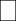 Akan   dipresentasikan   sebagai  makalah  pada	Seminar   Nasional  yaitu:............................................................................................................................yang ditargetkanakan dipublikasikan sebagai prosiding pada bulan ....................... tahun ..................Akan ditulis dalam bahasa Inggris dan dipresentasikan sebagai makalah pada Seminar	Internasional	yaitu:........................................................................................................................... yang ditargetkanakan dipublikasikan sebagai prosiding pada bulan ....................... tahun ..................Akan	diterbitkan	pada	Jurnal	Nasional	yaitu:.........................................................................................................	yangditargetkan akan dipublikasikan pada bulan .................... tahun .....................Akan ditulis dalam bahasa Inggris untuk dipersiapkan terbit pada Jurnal Internasional yaitu: ......................................................................................................................yang ditargetkan akan dipublikasikan pada bulan .................... tahun................Surabaya, 15 Juli 2020(Sanaji, S.E., M.Si.)Keterangan: formulir diisi dengan huruf balok dengan tinta warna biru, kemudian discan, dandiSimPan dengan format.pdf